采 购 询 价 公 告(全 册)项目名称：炮车街道养老服务中心项目医用设备带采购询价人：江苏彭和诚建设工程有限公司编制日期：2024年03月采 购 询 价 函各报价单位：根据我单位需要，以公开询价采购方式进行下列医用设备带的采购，请你单位按以下要求于 2024 年04月01日（星期一）上午 12:00前将报价文件密封直接送到或特快专递送达我司采购中心。拟采购货物一览表：采购要求：1、采购单位按照满足服务质量且报价最低的原则确定成交供应商。2、回函中完整填写需求项目单价、合计、总计及其他说明并附公司营业执照复印件（须加盖公章）。3、所报价格包含所提供的货物的生产制造、全程运输、装卸、安装售后服务及13%增值税发票税金等全部费用。并承担各类风险的费用。投标人一旦中标，招标人将不会对其报价做出其他补偿。4、保证报价真实有效及所提供商品的质量符合国家标准、行业标准。5、工程款支付：合同签订后，预付合同价的20%，全部安装完成付至合同价款的60%，安装完成数量经核算部审核结束后付至结算价款的97%，结算总价款的3%为质保金，质保期1年。质保期满无任何质量问题后三个月内无息付清剩余尾款。（注：付款前由乙方开具13%增值税专用发票，未提供增值税专用发票的甲方拒绝支付。）6、 联  系  人：吕言蒙  电       话：18752732731 邮 寄 地 址：徐州市邳州市东湖街道岠山路12号大院内（江苏彭和诚建设工程有限公司）样板间设备带参考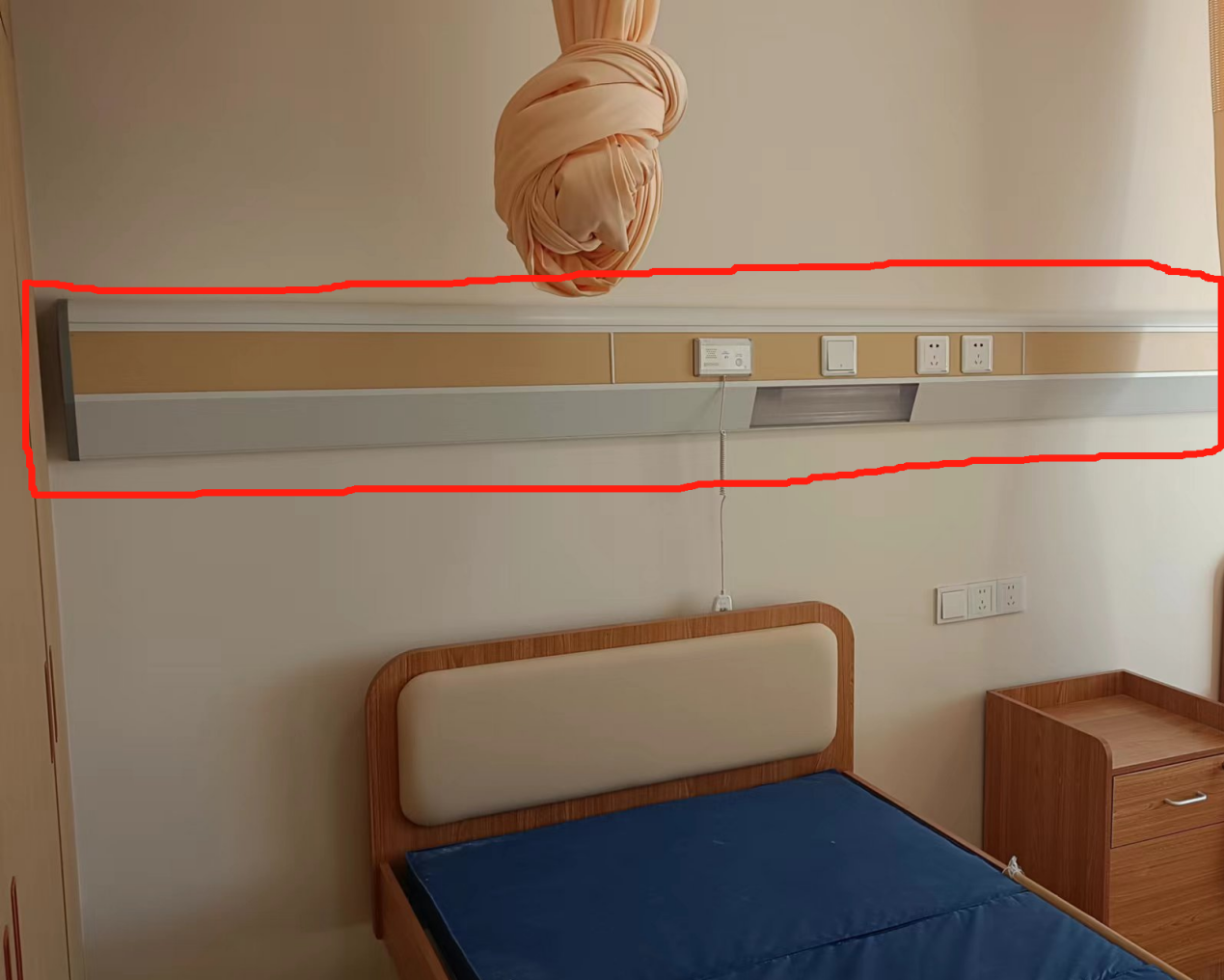 采 购 询 价 回 函江苏彭和诚建设工程有限公司：我单位在收到贵公司设备带采购询价公告后，承诺严格按照询价公告采购要求1-5项执行，现报价如下：报价单位（章）：联系人及电话：产品名称规格尺寸单位数量/暂定医用设备带详见样板间米418备注：需含设备带主体和医用照明灯，开关插座及呼叫器需预留孔洞。备注：需含设备带主体和医用照明灯，开关插座及呼叫器需预留孔洞。备注：需含设备带主体和医用照明灯，开关插座及呼叫器需预留孔洞。备注：需含设备带主体和医用照明灯，开关插座及呼叫器需预留孔洞。产品名称规格尺寸单位数量/暂定单价/元合计/元医用设备带详见样板间米418合                    计合                    计合                    计合                    计合                    计备注：需含设备带主体和医用照明灯，开关插座及呼叫器需预留孔洞。备注：需含设备带主体和医用照明灯，开关插座及呼叫器需预留孔洞。备注：需含设备带主体和医用照明灯，开关插座及呼叫器需预留孔洞。备注：需含设备带主体和医用照明灯，开关插座及呼叫器需预留孔洞。备注：需含设备带主体和医用照明灯，开关插座及呼叫器需预留孔洞。备注：需含设备带主体和医用照明灯，开关插座及呼叫器需预留孔洞。